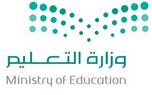 معلمة المادة:                                                              التوقيع:مديرة المدرسة:                                                          التوقيع:ماسم الطالبأعمال السنةأعمال السنةأعمال السنةأعمال السنةأعمال السنةأعمال السنةأعمال السنةأعمال السنةأعمال السنةأعمال السنةأعمال السنةماسم الطالبالمهام الأدائية (20)المهام الأدائية (20)المشاركة والتفاعل (20)المشاركة والتفاعل (20)المجموعتطبيق عملياختبار منتصف الفصلمجموعالفترةاختبار نهائي عملياختبار نهائي تحريريالمجموع النهائيماسم الطالبواجباتبحوث ، مشاريع ، تقاريرنشاطات وتطبيقات صفيةالمشاركةالمجموعتطبيق عملياختبار منتصف الفصلمجموعالفترةاختبار نهائي عملياختبار نهائي تحريريالمجموع النهائيماسم الطالب10101010405156010301001234567891011121314151617181920     2122232425262728293031